PROGRAMME DU 1er MAIRassemblements :10h Saint-Gaudens  Place Jean-Jaurès11h30 Marignac12h15 : Rendez-vous à la salle des fêtes deMontréjeau	T/svp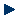 12h15 :salle des fêtes deMontréjeauApéritif et repas fraternel13h : REPASAdultes:16 €,Enfants de 5 à 12 ans et chômeurs : 8 €Gratuit pour les moins de 5 ansApportez vos couvertsApéritif et repas : MUSIQUE :Kaméléon Duo14 h à 19h : Animations gratuitesMANÈGE ENFANTS et BOITE A RIRETHEATRE :Sacré corpspar laCompagnie « Rêves de Théâtre »PETANQUETirage de la tombola Inscriptions au : : 05 61 89 23 70  : 06 80 26 42 39Courriel : inter-ce@orange.frAfin de prévoir le nombre de repas,réservations au plus tard le 26 avril accompagnées du paiement (Chèque libellé à « Comité Inter-entreprises du Comminges ».Merci Le COMITE  INTER-ENTREPRISES  DU  COMMINGESLe 1er maiLe 1er maiLe congrès de la IIème Internationale réuni à    Paris pour le centenaire de la Révolution  française, décide de faire du 1er mai un jour de     lutte à travers le monde avec pour objectif la journée de huit heures. Cette date fut choisie en mémoire du mouvement du 1er mai 1886 de Chicago.Le 1er mai 1891, à Fourmies, une petite ville du nord de la France, la manifestation tourne au drame.La troupe équipée des nouveaux fusils Lebel et Chassepot tire à bout portant sur la foule pacifique des ouvriers. Elle fait dix morts dont 8 de moins de 21 ans. Avec le drame de Fourmies,le 1er mai s'enracine dans la tradition de lutte des ouvriers européens.Depuis lors le 1er mai est honoré dans le plus grand nombre de pays de la planète,  c’est l’occasion pour les salariés de poursuivre le combat d’émancipation et de lutte pour leurs revendicationsLa troupe équipée des nouveaux fusils Lebel et Chassepot tire à bout portant sur la foule pacifique des ouvriers. Elle fait dix morts dont 8 de moins de 21 ans. Avec le drame de Fourmies,le 1er mai s'enracine dans la tradition de lutte des ouvriers européens.Depuis lors le 1er mai est honoré dans le plus grand nombre de pays de la planète,  c’est l’occasion pour les salariés de poursuivre le combat d’émancipation et de lutte pour leurs revendications